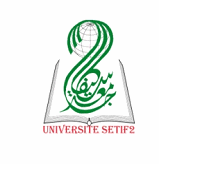 الإدارةاسم الأستاذحجرة29حجرة28قاعة المطالعةمــــدرج  18التوقيتالتاريخاسم المقياسالرقمد.فطيمة زيادفوج6فوج6أفواج5.4أفواج3.2.115:00السبــــــــت18/05/2024لسانيات تطبيقية01د.جمال بن شيخفوج6فوج6أفواج5.4أفواج3.2.109 :45الإثنين20/05/2024علم النحو02أ.فلة لعوامنفوج6فوج6أفواج5.4أفواج3.2.109 :45الثلاثاء21/05/2024اللغة الأجنبية   03د.وليد عثمانيفوج6فوج6أفواج5.4أفواج3.2.108:00الأربعــــــاء22/05/2024نقد أدبي معاصر04د.كمال بلوصيففوج6فوج6أفواج5.4أفواج3.2.108 :00الخميس23/05/2024مدخل إلى الأداب العالمية05د.خليل بن دعموشفوج6فوج6أفواج5.4أفواج3.2.109 :45السبــــــــت25/05/2024مدارس لسانية06د.حسين بوفنازد.وفاء مطرفيفوج6فوج6أفواج5.4أفواج3.2.108 :00الأحـــــــــد26/05/2024تعليميات عامة07د.لعارم عزانيفوج6فوج6أفواج5.4أفواج3.2.111:30الثلاثــــــاء28/05/2024نص  أدبي معاصر08د.بسمة زحاففوج3فوج313:15الأربعــــــاء29/05/2024علم الإجتماع اللغوي09د.خير الدين دعيشفوج3فوج3أفواج6.5أفواج4.2.108 :00الخميس30/05/2024مقاربات نقدية معاصرة 10